Page 230. Exercice 5.Sur quelle(s) figure(s) les points R, S, T sont-ils alignés ? R1. 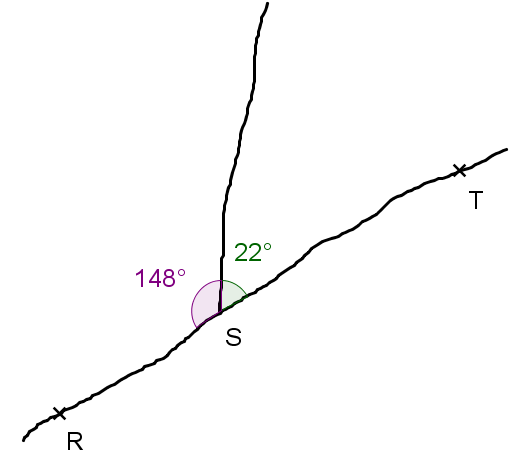  R2. 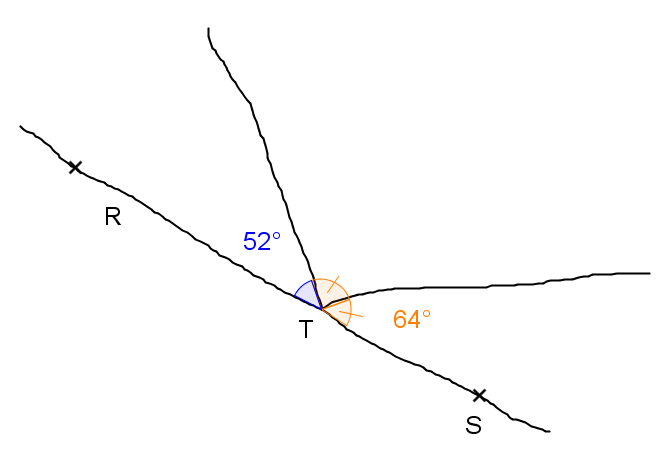 
 R3. 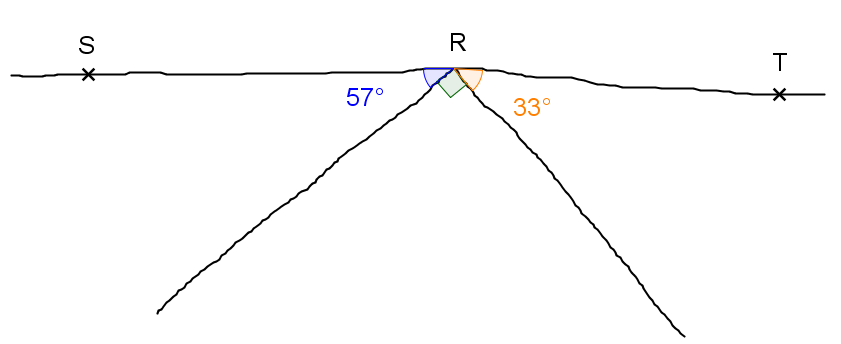  R4. 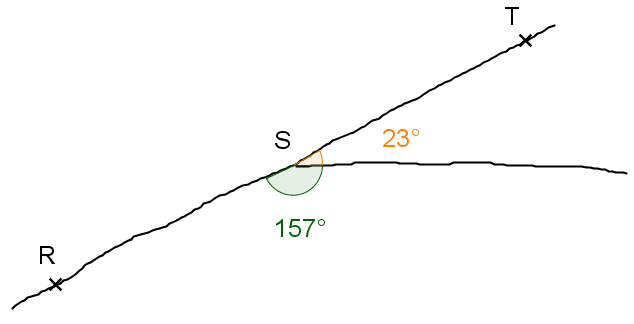 